　　　　　　　　　　平成30年8月30日(一財)大阪科学技術センター第131回OSTEC講演会 開催のご案内がん死ゼロ健康長寿社会実現に向けて ～量研の戦略～厚生労働省「平成28年人口動態統計(確定数)」によると、日本人の死亡原因として、がん（悪性新生物）が最も多く、約3割を占めています。今年3月、大阪城のお隣に“切らずに治す”、全国で6か所目となる最先端のがん治療を行う施設として「大阪重粒子線センター」が開院し、10月には重粒子線を使ったがん治療が開始されます。重粒子線によるがん治療は、体にメスを入れずに、がん病巣に重粒子線を狙い撃つことでがん細胞を破壊できるため、正常な部分へのダメージが少ない治療方法といわれていますが、装置が大きく、高額なため、広く普及していくには課題解決に取り組んでいく必要がある状況です。このような状況の中、平成28年4月1日、放射線医学総合研究所と日本原子力研究開発機構の量子ビーム部門と核融合部門が再編統合されて発足した国立研究開発法人　量子科学技術研究開発機構（量研/QST）では、課題解決に向け、装置の小型化・高性能化等、研究開発に取り組まれています。今回、国立研究開発法人量子科学技術研究開発機構　理事長　平野俊夫様にご登壇いただき、同機構放射線医学総合研究所で1994年から取り組まれている重粒子線がん治療の状況、並びに「がん死ゼロ健康長寿社会」実現に向けての量研の取組内容についてお話いただきます。皆さまのご参加をお待ちしています。記１．日　 時：平成30年11月8日（木）15時50分～17時00分２．場　 所：大阪科学技術センター　4階401号室（大阪市西区靱本町1-8-4）３．演　 題：がん死ゼロ健康長寿社会実現に向けて　～量研の戦略～　             国立研究開発法人量子科学技術研究開発機構　理事長　平野 俊夫　氏４．定　 員：約80名（先着順で定員になり次第、締め切らせていただきます）５．参加費：賛助会員は無料、賛助会員以外は1名あたり2,000円　　　　　　　　　　※当財団の賛助会員のご確認は下記のＵＲＬをご確認下さい。　　　　　　　　　　 　http://www.ostec.or.jp/pln.html#list６．お申込み：裏面の申込書欄に必要事項をご記入の上、E-mail でお申し込み下さい。また、同内容をFAXでお送りいただいても結構です。７．申込み締切：平成30年11月1日（木）８．お問合せ先：（一財）大阪科学技術センター　総務部　尾田・今村　　　　　　　　　　　　 　TEL:06-6443-5316　FAX:06-6443-5319　E-mail: kikaku-event@ostec.or.jp以　上　E-mail: kikaku-event@ostec.or.jp  （または、ＦＡＸ：０６－６４４３－５３１９　今村 行）定員になり次第、締め切らせていただきます。(申込受付11月1日(木)まで)１１月８日(木)　第１３１回ＯＳＴＥＣ講演会（講演のご案内）参 加 申 込 書*ご連絡頂いた個人情報は、本事業に関する申込みの受付、ご連絡及び当財団に関連する講演会・見学会のご案内以外には使用致しません。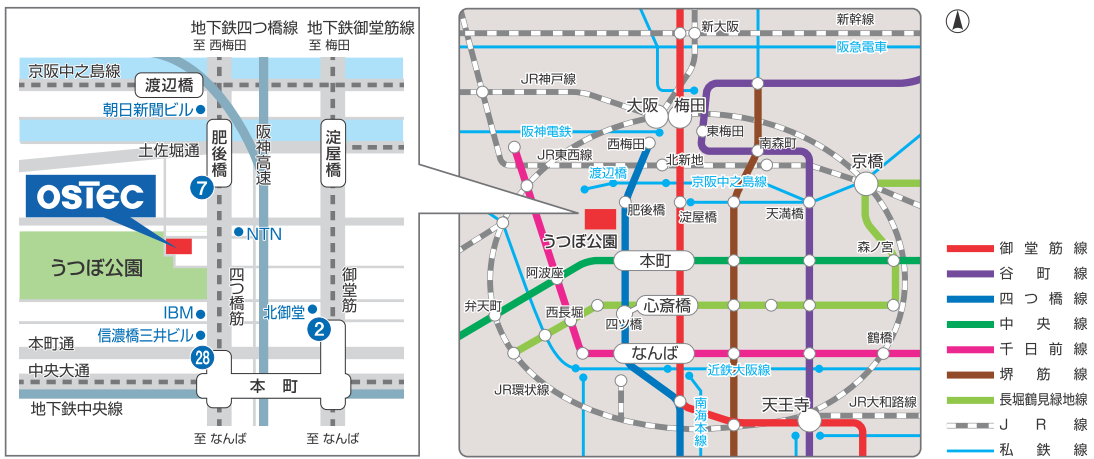 社名・団体名：社名・団体名：社名・団体名： 賛助会員企業・賛助会員団体(参加費：無料)*賛助会員企業・賛助会員団体は、どなた様でもご参加できます。 賛助会員以外(参加費：2,000円)　　　　　　　　　　　　　　　　　　※いずれかに✓をお願いします。 賛助会員企業・賛助会員団体(参加費：無料)*賛助会員企業・賛助会員団体は、どなた様でもご参加できます。 賛助会員以外(参加費：2,000円)　　　　　　　　　　　　　　　　　　※いずれかに✓をお願いします。 賛助会員企業・賛助会員団体(参加費：無料)*賛助会員企業・賛助会員団体は、どなた様でもご参加できます。 賛助会員以外(参加費：2,000円)　　　　　　　　　　　　　　　　　　※いずれかに✓をお願いします。所在地：〒ＴＥL：（         ）          ―              ＦＡＸ：（         ）        ―        所在地：〒ＴＥL：（         ）          ―              ＦＡＸ：（         ）        ―        所在地：〒ＴＥL：（         ）          ―              ＦＡＸ：（         ）        ―        氏　　　名(よみがな)所　属　・　役　職E-Mail